Deze risicoanalyse werd gemaakt in het kader van de haalbaarheidsstudie the Archives@the Architects waarin wordt onderzocht welke diensten een archiefinstelling kan leveren om het informatiebeheer bij architectenbureaus te faciliteren. Dit onderzoek wordt gedaan door het Architectuurarchief Provincie Antwerpen (APA) en Centrum Vlaamse Architectuurarchieven (CVAa) met steun van de Vlaamse Overheid.De vaststellingen uit de risicoanalyse zijn gebaseerd op de gegevens verzameld uit de technische analyses met de software TreeSize Professional (6.3.3), DROID (6.2.1) en op het interview van <datum> bij <architect> te <plaats>.Als basis voor de risicoanalyse werd het Scoremodel voor digitale duurzaamheid van PACKED vzw en DEN gebruikt. Best practices zijn gebaseerd op het DCC Curation Lifecycle Model, eDavid, TRACKS (Toolbox en Richtlijnen voor Archief- en Collectiezorg in de Kunstensector), DigiGIDS@work en Wie klasseert, die vindt. Wegingen van de risico’s werden getoetst aan Integrating Records Management in ICT Systems, good practice indicators van de International Records Management Trust.   De risicoanalyse heeft een adviserende en bewustmakende functie en werd opgesteld binnen de kennis, tijd en middelen van het project. Het architectenbureau beslist zelf welke uitzichten het wil aanpakken. APA/CVAa grijpt zelf niet in de informatiehuishouding van het bureau in. APA/CVAa kan dan ook niet aansprakelijk gesteld worden voor eventuele tekortkomingen bij de uitvoering van de adviezen.ToelichtingPer aspect van het informatiebeheer wordt het volgende geformuleerd:Doelstelling: Wat is volgens geldende normen de ideale toestand waarnaar voor dit aspect moet worden gestreefd.Vaststelling: Een korte beschrijving van de toestand die in uw bureau tijdens het interview of de data analyse is vastgesteld.Een evaluatietabel waarin we het onderstaande bespreken:II ContextIII Risicoanalyse1 Visie en beleidIn dit onderdeel wordt het beleid i.v.m. het informatiebeheer geëvalueerd.1.1 Visie en doelstellingen omtrent het informatiebeheerDoelstellingEr is een door het management ondersteunde expliciete visie en er zijn doelstellingen voor informatiebeheer op basis van geldende standaarden.Vaststelling<tekst>1.2 Middelen voor het informatiebeheerDoelstellingEr zijn middelen zoals een budget en personeel beschikbaar voor een efficiënt informatiebeheer. Deze worden op gezette tijdstippen herzien en gekoppeld aan de strategische doelstellingen.Vaststelling<tekst>1.3 Langetermijnperspectief voor de informatieDoelstellingHet bureau heeft een langetermijnbestemming voor zijn archief en heeft een strategie zodat bij de opheffing van de organisatie de duurzame bewaring van zijn informatie wordt verzekerd.Vaststelling<tekst>2 Kennis en organisatieIn dit onderdeel wordt geëvalueerd of de kennis en interne organisatie van het informatiebeheer voldoende zijn voor de optimale beheersing van informatie .2.1 Overzicht van taken en verantwoordelijkheden m.b.t. het informatiebeheerDoelstellingTaken en verantwoordelijkheden m.b.t. informatiebeheer (zie onderdeel 3 Informatiebeheer) zijn expliciet toegekend aan meerdere personen met één eindverantwoordelijke. Deze zijn uitgeschreven en de eindverantwoordelijke heeft de nodige volmachten van het management. Vaststelling<tekst>2.2 Assessment en kwaliteitscontrole van het informatiebeheerDoelstellingTaken en processen worden periodiek geëvalueerd op efficiëntie en effectiviteit volgens internationale standaarden en door een gespecialiseerde externe organisatie. De resultaten worden bekendgemaakt aan het management en de risico’s beheerd.Vaststelling<tekst>2.3 Kennis over informatiebeheerDoelstellingDe verantwoordelijken voor informatiebeheer hebben de nodige kennis om de noden en wensen m.b.t. informatiebeheer uit te voeren. IT-beheer is voor zover nodig uitbesteed aan een betrouwbare externe partner. Er worden structureel acties genomen om de evoluties op te volgen en kennis over informatiebeheer en duurzame opslag up-to-date te houden.Vaststelling<tekst>3 InformatiebeheerIn dit onderdeel worden de afspraken en procedures voor het creëren, opnemen, ordenen, beschrijven, waarderen en archiveren van informatie geëvalueerd. 3.1 Bewaring van informatie in één overkoepelende logicaDoelstellingEr is één logische aanpak die alle informatie omvat en zoveel mogelijk informatiebeheertaken zoals ordening, opvolging, archivering en duurzame bewaring faciliteert. Deze logica is opgebouwd volgens best practices en standaarden van informatiebeheer.Vaststelling<tekst>3.2 Afspraken over de ordening en naamgevingDoelstellingDe afspraken over ordening en naamgeving zijn uitgeschreven en gekend door de medewerkers. Ze zijn zoveel mogelijk opgebouwd volgens de best practices en standaarden van informatiebeheer en worden structureel opgevolgd.Vaststelling<tekst>3.3 Centrale aansturing van documentcreatie, -opname en –uitwisselingDoelstellingDe afspraken over creatie, opname of uitwisseling van informatie zijn conform aan best practices en standaarden van informatiebeheer.Vaststelling<tekst>3.4 Visie en afspraken over (auteurs-)rechtenbeheerDoelstellingAfspraken rond auteursrechten worden zo snel mogelijk, voor de aanvang van een project, gemaakt. Auteursrechtbepalingen zijn vastgelegd in contracten met de medewerkers en overeenkomsten met externe partners.Vaststelling<tekst>3.5 Bewaring van informatie: visie op wat er wordt bewaardDoelstellingHet bureau heeft een uitgeschreven visie over welke informatie moet bewaard blijven. Onbelangrijke informatie wordt op structurele wijze geschoond.Vaststelling<tekst>3.6 Archivering van informatie: de methode, het tijdstip en verantwoordelijkhedenDoelstellingDe archiveringsprocedure omvat alle informatie, bepaalt de methode, tijdstip en verantwoordelijke(n) voor archivering. Acties zoals schoning, beschrijving en duurzame bewaarmaatregelen worden volgens de geldende standaarden genomen.Vaststelling<tekst>4 IT-beheerIn deze sectie worden de werking en de kwaliteit van de opslag en preservatie van de digitale bestanden geëvalueerd.4.1 Opslagsysteem dat te bereiken is via een computernetwerkDoelstellingEr is een centraal opslagsysteem, bereikbaar via netwerk, aanwezig dat alle digitale informatie bevat.Vaststelling<tekst>4.2 ToegangscontroleDoelstellingEr gelden permissies (m.b.t. lezen, schrijven, wijzigen, verwijderen) via beveiligingsgroepen op maat van de noden van de organisatie, georganiseerd volgens best practices en standaarden m.b.t. toegangscontrole.Vaststelling<tekst>4.3 Back-up en dataherstelDoelstellingAlle data worden systematisch, volledig en beveiligd geback-upt volgens geldende best practices. Dataherstel is uitgetest en dragers worden gecontroleerd. Back-upmedia worden op verschillende externe locaties bewaard.Vaststelling<tekst>4.4 Monitoring van de IT-infrastructuurDoelstellingEr is een monitoringprocedure volgens best practices aanwezig, waarbij kwaliteit van de dragers en de back-up proactief worden gecontroleerd.Vaststelling<tekst>4.5 Malware beveiligingDoelstellingEr is binnen de organisatie een actief beleid rond malware. Er is hiervoor een verantwoordelijke aangeduid en er wordt gebruikgemaakt van up-to-date beveiligingssoftware. Het beveiligingsbeleid houdt rekening met alle risico's, die tijdig worden geïdentificeerd en opgevolgd.Vaststelling<tekst>4.6 Overzicht en documentatie van IT-configuratiesDoelstellingEr is een uitgeschreven overzicht van IT-configuraties, waarbij ook de configuraties in het verleden worden bewaard. Documentatie, zoals serverconfiguraties en paswoorden, wordt structureel verzameld, bewaard en geüpdatet.Vaststelling<tekst>4.7 Overzicht en documentatie van hard- en softwareDoelstellingEr is een overzicht van de huidige en de in het verleden gebruikte hard- en software, die alle technische informatie bevat. Documentatie, zoals facturen en handleidingen, wordt structureel verzameld en bewaard.Vaststelling<tekst>5 Duurzaamheid van digitale objectenIn deze sectie wordt onderzocht in hoeverre de creatie van digitale bestanden op lange termijn risico’s inhoudt voor duurzame bewaring.5.1 Duurzaamheidsrisico’s van informatiebeheersystemenDoelstellingHet bureau dringt proactief de duurzaamheidsrisico’s terug door bij het gebruik van informatiebeheersystemen maatregelen te nemen met betrekking tot export van waardevolle data en uitstapmogelijkheden. Vaststelling:<tekst>5.2 Duurzaamheidsrisico’s van digitale bestanden DoelstellingHet bureau dringt proactief de duurzaamheidsrisico's terug door zoveel mogelijk duurzame software en bestandsformaten te gebruiken en evoluties op dit vlak op te volgen.Vaststelling:<tekst>6 Toegang en gebruikIn deze sectie wordt de toegankelijkheid en gebruiksvriendelijkheid van de digitale informatie geëvalueerd. 6.1 Eenvoud van vindbaarheidDoelstellingHet bureau neemt structureel maatregelen om de vindbaarheid van digitale informatie op peil te houden of te optimaliseren. De gebruikers zijn tevreden over de vindbaarheid  van alle informatie.Vaststelling<tekst>6.2 Eenvoud van raadpleging en gebruikDoelstellingAlle bestanden zijn vlot te openen. Er zijn ook raadpleegformaten voor originele bestanden beschikbaar, waarbij de link tussen het masterbestand en de raadpleegkopie is behouden. Er zijn voldoende metadata beschikbaar zodat de bestanden correct kunnen worden geïnterpreteerd.Vaststelling<tekst>IV BijlagesBijlage1: Beschrijving en overzicht van de mappenstructuur en naamgevingMappenstructuur<tekst>Naamgeving<tekst>Bijlage 2: Algemeen overzicht en analyse van aangetroffen bestandsformatenBestandstypes<tekst>De 20 meest voorkomende bestandsformaten o.b.v. grootte (GB) en extensie zijn:<tekst><grafiek>De 20 meest voorkomende bestandsformaten o.b.v. aantal bestanden en extensie zijn:<tekst><grafiek>Bijlage 3: Risicoanalyse van aangetroffen bestandsformaten en softwareRisico op obsoletie van bestandsformaten voor de meest voorkomende bestandsformaten volgens Treesize Professional (combinatie van de tien grootste bestandsformaten (GB) en de tien bestandsformaten met het meeste aantal files). Bestandsformaten worden beoordeeld op volgende criteria:Ondersteuning = De mate waarin software van vandaag het bestandsformaat ondersteunt (actief /verouderd/obsoleet).Gebruik = De mate waarin het bestandsformaat wereldwijd wordt/is gebruikt (hoog/matig/laag).Platformonafhankelijkheid/uitwisselbaarheid = De mate waarin het formaat gebruikt kan worden op verschillende platformen of programma’s (hoog/matig/laag).Disclosure/standaardisatie = De mate waarin het bestandsformaat open is gedocumenteerd en gestandaardiseerd (open documentatie en standaard/open documentatie, geen standaard/gesloten specificatie).Legaliteit = De mate waarin er op het bestandsformaat eigendomsrechten rusten (open/proprietary).Andere = Bijkomende opmerkingen over de duurzaamheid van het bestandsformaat.Risicoanalyse van de software waarvan de data niet worden opgeslagen in (gangbare) bestanden:Bijlage 4: Detailanalyse van de aangetroffen bestandsformaten<tekst>1. Bestandsformaten<grafiek><tekst>2. VersiesOp basis van de gegevens uit de bovenstaande grafieken, zijn per formaat de verschillende versies opgelijst aan de hand van de PUID of PRONOM Persistent Unique Identifier. De PUID (‘fmt/’) verwijst naar de PRONOM database (National Archives) die technische gegevens over bestandsformaten, hun versies en ondersteunende software verzamelt.Het voorkomen van verschillende versies per bestandsformaat bemoeilijkt het lange termijn beheer van digitale informatie. Hiervoor kan in de toekomst beroep worden gedaan op de expertise van adviescentra zoals CVAa en PACKED.3. Andere risico’sExtension mismatches:Niet herkende bestanden:Onzeker herkende bestanden:Bijlage 5: GlossariumArchiveren: Activiteit waarbij de statische of semi-statische documenten worden afgezonderd van dynamische documenten.Duurzaam bestandsformaat: Een duurzaam bestandsformaat heeft de volgende kenmerken:Acceptatie: het formaat is wijdverspreid en heeft voldoende marktpenetratiePlatformonafhankelijkheid: het formaat is niet gebonden aan één besturingssysteem of aan specifieke hardwareOpenbaarheid: het formaat is voldoende gedocumenteerd en de documentatie is publiek beschikbaarTransparantie: de structuur van het bestand moet eenvoudig te controleren zijn en wordt bij voorkeur niet bemoeilijkt door bijvoorbeeld compressie of wrappers.Naast deze vier basis criteria, worden ook nog enkele bijkomende criteria genoemd:Metadata ondersteuning: de mate waarin descriptieve metadata in het bestand zelf kunnen worden opgeslagen en geëxtraheerd wordenHerbruikbaarheid en interoperabiliteit: de mate waarin de gegevens kunnen worden hergebruikt voor nieuwe doeleindenRobuustheid en complexiteit: de mate waarin een bestand gevoelig is voor corruptie en aanwezigheid van interne controlemechanismenStabiliteit: de mate waarin de ontwikkeling van het formaat volgens een beheerde release cyclus verloopt en de mate van terugwaartse compatibiliteitIPR: o.a. de mate waarin het gebruik van het formaat beperkt wordt door licenties of patentenKosten: onder meer door de omvang van de bestanden, wat een sterke impact heeft op de kosten voor opslagGetrouwe weergave van de inhoud: de mate waarin de inhoud van het oorspronkelijk digitaal object wordt bewaard en weergegeven.Dynamisch en statisch archief: Men maakt in het archiefbeheer een onderscheid in een dynamische fase, een semi-statische fase en een statische fase. De dynamische fase verloopt gelijktijdig met de uitvoering van activiteiten en taken; er worden veelvuldig archiefstukken in het archief opgenomen. Een projectdossier is bv. dynamisch archief zolang het project nog loopt.Tijdens de semi-statische fase vervullen de archiefstukken een beperkte functie in de uitvoering van activiteiten, taken en handhaving van de rechten van de archiefvormer. Een projectdossier bevindt zich bv. in de semi-statische fase zolang de 10-jarige aansprakelijkheidstermijn voor de architect geldt of zolang als de architecten taken opneemt voor het beheer van het gebouw. In de statische fase heeft het archief geen onmiddellijk juridisch, administratief of praktisch nut meer en wordt het nog slechts incidenteel geraadpleegd door archiefvormer. In de statische fase kan een overdracht aan een archiefinstelling plaatsvindenV Beknopte bibliografieAertsen S., DigiGIDS@work, AMVB, september 2012.Schoups I., Wie klasseert, die vindt: hedendaags document- en archiefbeheer in besturen en organisaties, Politeia, Brussel, 2008.Vanstappen H., The Maarten van Severen Foundation: preserveringsplan born digital archief, mei 2013.-, DCC Curation Lifecycle Model, DCC, http://www.dcc.ac.uk, laatst geraadpleegd op 20/09/2016.-, Integrating Records Management in ICT Systems. Good Practice Indicators, International Records Management Trust, http://www.irmt.org/documents/educ_training/term%20resources/IRMT_Good_Practice_Indicators.pdf, laatst geraadpleegd op 13/01/2016.-, Richtlijnen expertisecentrum DAVID, eDAVID, http://www.edavid.be/, laatst geraadpleegd op 20/09/2016.-, Scoremodel Digitale Duurzaamheid, PACKED, http://www.packed.be/nl/projects/readmore/scoremodel_digitale_duurzaamheid/, laatst geraadpleegd op 20/09/2016.Leeftijd informatie 0-10jLeeftijd informatie +10jUw risico:Een inschatting van de actuele risico’s waaraan uw informatie wordt blootgesteld binnen een termijn van 10 jaar na de creatie van die informatie.In kleur wordt aangegeven wat de hoogte van het risico is (groen=laag, oranje=matig, rood=hoog). Bijkomende risico’s:Een inschatting van de actuele risico’s waaraan uw informatie bijkomend wordt blootgesteld na de termijn van 10 jaar na de creatie van die informatie. Vanaf 10 jaar zijn de wettelijke bewaartermijnen voor projectinformatie afgelopen, nemen de duurzaamheidsrisico’s van digitale informatie enorm toe en wordt de informatie zelden geraadpleegd.In kleur wordt aangegeven wat de hoogte van het risico is (groen=laag, oranje=gemiddeld, rood=hoog).  Aanbeveling:Een advies over hoe u het gesignaleerde risico onder controle kan brengen.Bijkomende aanbeveling:Een bijkomend advies over hoe u het gesignaleerde langetermijnrisico onder controle kan brengen.Mogelijke rol APA/CVAa: De diensten waarvan APA/CVAa onderzoekt of ze aan architectenbureaus kunnen worden aangeboden als ondersteuning om het gewenste risiconiveau te bereiken.Mogelijke rol APA/CVAa: De diensten waarvan APA/CVAa onderzoekt of ze aan architectenbureaus kunnen worden aangeboden als ondersteuning om het gewenste risiconiveau te bereiken.ReferentiesJaar van oprichtingRechtsvormKorte geschiedenis van het bureauOrganigram (status 2016)Missie, de visie en de waarden Leeftijd informatie 0-10jLeeftijd informatie +10jRisico’s:<tekst>Bijkomende risico’s:<tekst>Aanbeveling: <tekst>Bijkomende aanbeveling: <tekst>Mogelijke rol APA/CVAa:<tekst>Mogelijke rol APA/CVAa:<tekst>Leeftijd informatie 0-10jLeeftijd informatie +10jRisico’s:<tekst>Bijkomende risico’s:<tekst>Aanbeveling: <tekst>Bijkomende aanbeveling: <tekst>Mogelijke rol APA/CVAa:<tekst>Mogelijke rol APA/CVAa:<tekst>Leeftijd informatie 0-10jLeeftijd informatie +10jRisico’s:<tekst>Bijkomende risico’s:<tekst>Aanbeveling: <tekst>Bijkomende aanbeveling: <tekst>Mogelijke rol APA/CVAa:<tekst>Mogelijke rol APA/CVAa:<tekst>Leeftijd informatie 0-10jLeeftijd informatie +10jRisico’s:<tekst>Bijkomende risico’s:<tekst>Aanbeveling: <tekst>Bijkomende aanbeveling: <tekst>Mogelijke rol APA/CVAa:<tekst>Mogelijke rol APA/CVAa:<tekst>Leeftijd informatie 0-10jLeeftijd informatie +10jRisico’s:<tekst>Bijkomende risico’s:<tekst>Aanbeveling: <tekst>Bijkomende aanbeveling: <tekst>Mogelijke rol APA/CVAa:<tekst>Mogelijke rol APA/CVAa:<tekst>Leeftijd informatie 0-10jLeeftijd informatie +10jRisico’s:<tekst>Bijkomende risico’s:<tekst>Aanbeveling: <tekst>Bijkomende aanbeveling: <tekst>Mogelijke rol APA/CVAa:<tekst>Mogelijke rol APA/CVAa:<tekst>Leeftijd informatie 0-10jLeeftijd informatie +10jRisico’s:<tekst>Bijkomende risico’s:<tekst>Aanbeveling: <tekst>Bijkomende aanbeveling: <tekst>Mogelijke rol APA/CVAa:<tekst>Mogelijke rol APA/CVAa:<tekst>Leeftijd informatie 0-10jLeeftijd informatie +10jRisico’s:<tekst>Bijkomende risico’s:<tekst>Aanbeveling: <tekst>Bijkomende aanbeveling: <tekst>Mogelijke rol APA/CVAa:<tekst>Mogelijke rol APA/CVAa:<tekst>Leeftijd informatie 0-10jLeeftijd informatie +10jRisico’s:<tekst>Bijkomende risico’s:<tekst>Aanbeveling: <tekst>Bijkomende aanbeveling: <tekst>Mogelijke rol APA/CVAa:<tekst>Mogelijke rol APA/CVAa:<tekst>Leeftijd informatie 0-10jLeeftijd informatie +10jRisico’s:<tekst>Bijkomende risico’s:<tekst>Aanbeveling: <tekst>Bijkomende aanbeveling: <tekst>Mogelijke rol APA/CVAa:<tekst>Mogelijke rol APA/CVAa:<tekst>Leeftijd informatie 0-10jLeeftijd informatie +10jRisico’s:<tekst>Bijkomende risico’s:<tekst>Aanbeveling: <tekst>Bijkomende aanbeveling: <tekst>Mogelijke rol APA/CVAa:<tekst>Mogelijke rol APA/CVAa:<tekst>Leeftijd informatie 0-10jLeeftijd informatie +10jRisico’s:<tekst>Bijkomende risico’s:<tekst>Aanbeveling: <tekst>Bijkomende aanbeveling: <tekst>Mogelijke rol APA/CVAa:<tekst>Mogelijke rol APA/CVAa:<tekst>Leeftijd informatie 0-10jLeeftijd informatie +10jRisico’s:<tekst>Bijkomende risico’s:<tekst>Aanbeveling: <tekst>Bijkomende aanbeveling: <tekst>Mogelijke rol APA/CVAa:<tekst>Mogelijke rol APA/CVAa:<tekst>Leeftijd informatie 0-10jLeeftijd informatie +10jRisico’s:<tekst>Bijkomende risico’s:<tekst>Aanbeveling: <tekst>Bijkomende aanbeveling: <tekst>Mogelijke rol APA/CVAa:<tekst>Mogelijke rol APA/CVAa:<tekst>Leeftijd informatie 0-10jLeeftijd informatie +10jRisico’s:<tekst>Bijkomende risico’s:<tekst>Aanbeveling: <tekst>Bijkomende aanbeveling: <tekst>Mogelijke rol APA/CVAa:<tekst>Mogelijke rol APA/CVAa:<tekst>Leeftijd informatie 0-10jLeeftijd informatie +10jRisico’s:<tekst>Bijkomende risico’s:<tekst>Aanbeveling: <tekst>Bijkomende aanbeveling: <tekst>Mogelijke rol APA/CVAa:<tekst>Mogelijke rol APA/CVAa:<tekst>Leeftijd informatie 0-10jLeeftijd informatie +10jRisico’s:<tekst>Bijkomende risico’s:<tekst>Aanbeveling: <tekst>Bijkomende aanbeveling: <tekst>Mogelijke rol APA/CVAa:<tekst>Mogelijke rol APA/CVAa:<tekst>Leeftijd informatie 0-10jLeeftijd informatie +10jRisico’s:<tekst>Bijkomende risico’s:<tekst>Aanbeveling: <tekst>Bijkomende aanbeveling: <tekst>Mogelijke rol APA/CVAa:<tekst>Mogelijke rol APA/CVAa:<tekst>Leeftijd informatie 0-10jLeeftijd informatie +10jRisico’s:<tekst>Bijkomende risico’s:<tekst>Aanbeveling: <tekst>Bijkomende aanbeveling: <tekst>Mogelijke rol APA/CVAa:<tekst>Mogelijke rol APA/CVAa:<tekst>Leeftijd informatie 0-10jLeeftijd informatie +10jRisico’s:<tekst>Bijkomende risico’s:<tekst>Aanbeveling: <tekst>Bijkomende aanbeveling: <tekst>Mogelijke rol APA/CVAa:<tekst>Mogelijke rol APA/CVAa:<tekst>Leeftijd informatie 0-10jLeeftijd informatie +10jRisico’s:<tekst>Bijkomende risico’s:<tekst>Aanbeveling: <tekst>Bijkomende aanbeveling: <tekst>Mogelijke rol APA/CVAa:<tekst>Mogelijke rol APA/CVAa:<tekst>Leeftijd informatie 0-10jLeeftijd informatie +10jRisico’s:<tekst>Bijkomende risico’s:<tekst>Aanbeveling: <tekst>Bijkomende aanbeveling: <tekst>Mogelijke rol APA/CVAa:<tekst>Mogelijke rol APA/CVAa:<tekst>Leeftijd informatie 0-10jLeeftijd informatie +10jUw risico:<tekst>Bijkomende risico’s:<tekst>Aanbeveling:<tekst>Aanbeveling: 
<tekst>Mogelijke rol APA/CVAa:<tekst>Mogelijke rol APA/CVAa:<tekst>ExtensionSizeFilesExtensieGroottePercent (grootte)BestandenBeschrijvingExtensieGroottePercent (bestanden)BestandenBeschrijvingExtensieSoftware van oorsprongGrootteAantal bestandenNaamRisicoOnder-steuningGebruikPlatformonafhankelijkheid / uitwisselbaarheidDisclosure / standaardisatieLegaliteitAndereSoftwareDescriptionRisicoCommentaarJaartal 1Jaartal 1Jaartal 2Jaartal 2AantalGrootteAantalGrootteBestandenBestanden en mappenFormaatPUIDFormat nameFormat versionDossier<extensie><PUID versie 1><extensie><PUID versie 1><extensie><PUID versie 2><extensie><PUID versie 1><extensie><PUID versie 2><extensie><PUID versie 3>Aantal items <jaartal 1>Aantal items <jaartal 2>Extension mismatchesOnleesbare filesOnleesbare foldersNiet herkende filesOnzekere herkenningBestandFormaatPUIDFormat nameFormat versionDossierBestandFormaatPUIDFormat nameFormat versionDossierBestandFormaatPUIDFormat nameFormat versionDossier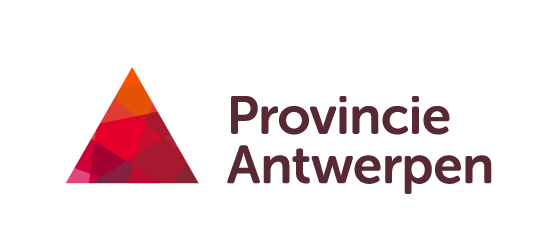 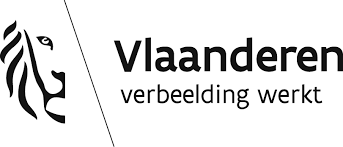 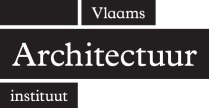 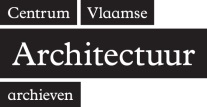 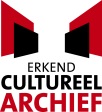 